Lampiran 1DESKRIPSI LOKASI PENELITIANLetak Geografis SDI Ma’arif Plosokerep Kota BlitarSDI Ma’arif terletak di Kelurahan Plosokerep Kecamatan Sananwetan Kota Blitar. Letak SDI Ma’arf cukup strategis dan jauh dari keramaian lalu lintas sehingga suasananya nyaman digunakan untuk belajar karena jauh dari kebisingan. SDI Ma’arif ini termasuk lembaga pendidikan islam berbasis sekolah dasar NU dibawah naungan LP Ma’arif NU Kota Blitar.Profil SDI Ma’arif Plosokerep Kota BlitarIdentitas SekolahNama Lembaga	: SD ISLAM MAARIF KOTA BLITARNPSN		: 20548354Jenjang Pendidikan	: Sekolah Dasar (SD)Status Sekolah	: Swasta	Alamat Sekolah	: Jl.Suren No.35 Gang.VI Rt 01 Rw 02 KelurahanPlosokerep Kecamatan Sananwetan Kota BlitarKode Pos		: 66134Posisi Geografis	: -8.1063233 Lintang / 112.16618 BujurData PelengkapSK Pendirian Sekolah	: PC/350.1/A-3/V/2006Tanggal SK Pendirian	: 2006-06-01Status Kepemilikan		: YayasanSK Izin Operasional		: 420/397A/410.110.1/2017Tgl SK Izin Operasional	: 2017- 03- 22Waktu Penyelenggaraan	: Pagi hari sampai sore hariLuas Tanah Milik		: 800 m2Luas Tanah Bukan Milik	: 300 m2Kontak SekolahNomor Telepon : (0342) 800518Email		     : sdimaarifkotablitar@yahoo.comWebsite	     : http://www.sdimaarifkotablitar.blogspot.comVisi, Misi, dan Tujuan SekolahVisi SekolahMencetak generasi yang SUPERIOR (Smart, Unggul, Prestasi, Edukatif, Rajin, Inovatif, Optimis, Religius)Misi SekolahMengupayakan pembelajaran siswa dengan sistem kontekstual.Meningkatkan daya saing kompetitif dengan melaksanakan bimbingan dalam mengikuti lomba akademis dan nonakademis.Membentuk siswa yang berprestasi di segala bidang.Membentuk siswa yang berpendidikan budaya dan berkarakter bangsa.Menumbuhkan sikap kemandirian anak dalam belajar dan memenuhi kebutuhan.Menumbuhkan kreatifitas anak sekaligus bisa mengimplementasikan keilmuannya secara alami.Mengupayakan terciptanya masyarakat belajar yang mampu berkomunikasi dan berkarya dalam kehidupan global.Membentuk siswa berbudi pekerti luhur dan berakhlakul karimah.Tujuan SekolahTujuan sekolah merupakan jabaran dari visi dan misi sekolah agar komunikatif dan bisa diukur sebagai berikut:Dapat membentuk siswa yang aktif melalui pembelajaran kontekstual.Dapat membentuk siswa yang mempunyai daya saing kompetitif.Pendidikan dan pengawasan terhadap anak/siswa berlangsung secara berkelanjutan.Kegiatan pendidikan dilaksanakan secara terpadu baik pada intra maupun ekstra.Membentuk sikap kemandirian anak dalam belajar dan memenuhi kebutuhan.Diupayakan menggunakan Bahasa Arab, Inggris, dan Jawa sebagai bahasa pengantar komunikasi sehari-hari.Dapat membentuk siswa yang mampu berkomunikasi dan berkarya dalam kehidupan global.Membentuk generasi muslim yang kaffah, alim, dan mampu menghadapi tantangan global.Lampiran 2Data Pendidik di SDI Ma’arif Plosokerep Kota BlitarData Jumlah Peserta Didik SDI Ma’arif Plosokerep Kota BlitarPerkembangan jumlah peserta didik dalam  kurun waktu 2 tahun terakhirLampiran 3PEDOMAN OBSERVASIProfil SDI Ma’arif Plosokerep Kota BlitarKeadaan dan kondisi lingkungan sekolahPelaksanaan kegiatan-kegiatan di SDI Ma’arif Plosokerep Kota Blitar, serta kegiatan yang berkaitan dengan pembelajaran Al-Qur’an menggunakan metode Thoriqoty.Lampiran 4PEDOMAN WAWANCARAInforman: Kepala SDI Ma’arif Plosokerep Kota BlitarBagaimana sejarah berdirinya lembaga/sekolah ini?Sudah berapa lama lembaga/sekolah ini berdiri?Sudah berapa lama bapak menjadi kepala sekolah di SDI Ma’arif Plosokerep ini?Berapa jumlah kelas dan siswa keseluruhan di sekolah ini? Serta berapakah jumlah guru yang mengajar di sekolah ini?Bagaimana keseharian atau rutinitas siswa sa’at berada di sekolah? Adakah kegiatan khusus yang dilakukan siswa sebelum atau saat jam masuk kelas?Bagaimana dengan pembelajaran Al-Qur’an di sekolah ini?Apakah sarana dan prasarana di sekolah ini menunjang peningkatan kualitas membaca Al-Qur’an bagi para siswa?Apakah pembelajaran Al-Qur’an di sekolah ini menggunakan metode Thoriqoty?Sudah berapa lama metode Thoriqoty ini diterapkan?Bagaimana respon anda sebagai kepala sekolah menanggapi penggunaan metode Thoriqoty di sekolah ini?Apakah metode Thoriqoty ini sudah dijalankan dengan maksimal di sekolah ini?Apakah metode Thoriqoty ini benar-benar mampu meningkatkan kualitas membaca Al-Qur’an siswa siswi di SDI Ma’arif Plosokerep ini?Informan: Pengajar Pembelajaran Al-Qur’an Metode Thoriqoty SDI Ma’arif Plosokerep Kota BlitarSudah berapa lama Bapak/Ibu mengajar Al-Qur’an di SDI Ma’arif Plosokerep ini?Bagaimana antusiasme siswa terhadap pembelajaran Al-Qur’an?Apakah banyak siswa yang belum bisa membaca dan menulis Al-Qur’an?Bagaimana langkah yang diambil dalam menyikapi kurangnya kemampuan siswa dalam membaca Al-Qur’an?Bagaimana cara guru menyikapi siswa yang kurang tertarik dengan pembelajaran Al-Qur’an?Bagaimana cara guru menanamkan rasa cinta siswa terhadap Al-Qur’an sehingga membuat siswa antusias dan bersungguh-sungguh dalam pembelajaran Al-Qur’an?Adakah metode tertentu yang digunakan untuk pembelajaran membaca Al-Qur’an di SDI Ma’arif Plosokerep ini?Bagaimana respon peserta didik dalam menanggapi metode Thoriqoty yang digunakan dalam rangka meningkatkan kualitas membaca Al-Qur’an?Bagaimana alokasi waktu untuk pembelajaran Al-Qur’an dengan metode Thoriqoty?Apakah seluruh jenjang kelas di SDI Ma’arif Plosokerep mempelajari jilid yang sama dalam pembelajaran membaca Al-Qur’am?Bagaimana peran pendidik dalam meningkatkan kualitas membaca Al-Qur’an dengan menggunakan metode Thoriqoty ini?Bagaimana pendidik merencanakan pembelajaran Al-Qur’an dengan metode Thoriqoty ini setiap pada pertemuannya?Strategi apakah yang diterapkan guru guna menunjang kelancaran penggunaan metode Thoriqoty dalam meningkatkan kualitas membaca Al-Qur’an?Adakah faktor yang menghambat pembelajaran Al-Qur’an dengan menggunakan metode Thoriqoty ini?Apa saja faktor yang mendukung terlaksananya pembelajaran Al-Qur’an dengan metode Thoriqoty dengan baik? Bagaimana respon atau tindakan anda jika ada siswa yang kesulitan dalam menggunakan metode Thoriqoty ini?Informan: Peserta didik SDI Ma’arif Plosokerep Kota BlitarApakah kalian sudah bisa membaca dan menulis Al-Qur’an?Apakah ada pembelajaran Al-Qur’an di sekolah ini?Bagaimanakah pelaksanaan pembelajaran Al-Qur’an di sekolah ini menurut kalian?Pembelajaran Al-Qur’an dilaksanakan setiap hari apa dan jam berapa?Apakah ustadz atau ustadzah yang mengajar pembelajaran Al-Qur’an membimbing kalian dengan baik? Metode apakah yang digunakan dalam pembelajaran membaca Al-Qur’an?Apakah metode Thoriqoty yang diajarkankan oleh ustadz atau ustadzah mudah untuk dipahami?Apakah kalian menyukai metode Thoriqoty yang diajarkan dalam pembelajaran membaca Al-Qur‘an?Apakah pembelajaran Al-Qur’an dengan metode Thoriqoty ini mempunyai jadwal sendiri dalam jadwal pelajaran atau di luar jam pelajaran?Apakah dengan metode Thoriqoty ini kalian jadi lebih mudah belajar membaca Al-Qur’an?Apakah dalam metode Thoriqoty ini juga diajarkan tentang cara membaca yang baik dan benar sesuai dengan kaidah-kaidah ilmu tajwid?Apakah setelah kalian menggunakan metode Thoriqoty dalam membaca Al-Qur’an, kalian lebih menyukai pembelajaran Al-Qur’an?Adakah kesulitan yang kalian hadapi saat metode Thoriqoty ini diterapkan?Bagaimana sikap ustadz atau ustadzah ketika mengetahui ada siswa yang kesulitan dalam menggunakan metode Thoriqoty ini?Sejauh ini apakah kalian merasa ada kemajuan dalam membaca Al-Qur’an dengan menggunakan metode ini?Lampiran 5PEDOMAN DOKUMENTASILetak geografis SDI Ma’arif Plosokerep Kota Blitar.Profil SDI Ma’arif Plosokerep Kota Blitar.Visi, Misi, dan Tujuan SDI Ma’arif Plosokerep Kota BlitarData pendidik SDI Ma’arif Plosokerep Kota Blitar.Jumlah peserta didik SDI Ma’arif Plosokerep Kota Blitar dalam kurun waktu 2 tahun terakhir.Foto-foto keadaan lingkungan sekolah dan kegiatan pembelajaran Al-Qur’an dengan metode Thoriqoty di SDI Ma’arif Plosokerep Kota Blitar.Lampiran 6FOTO DOKUMENTASI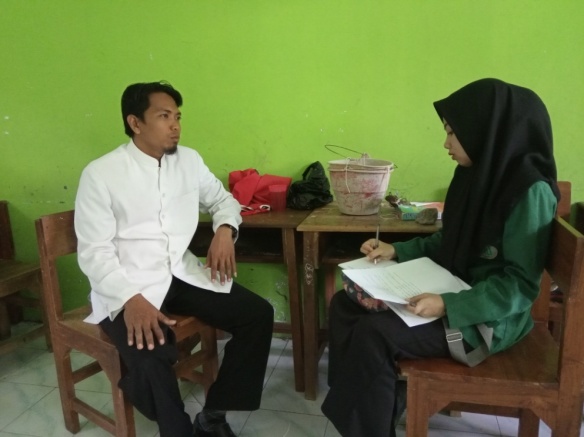 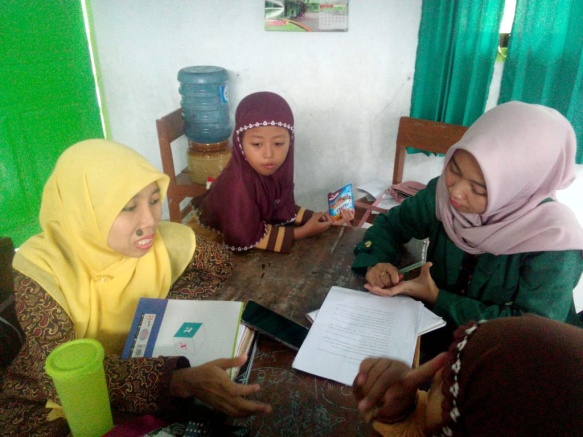 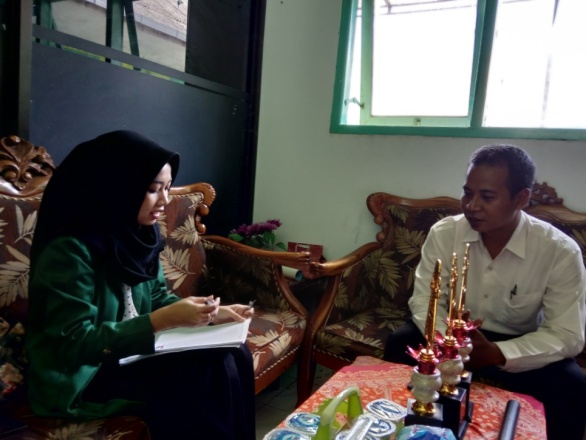 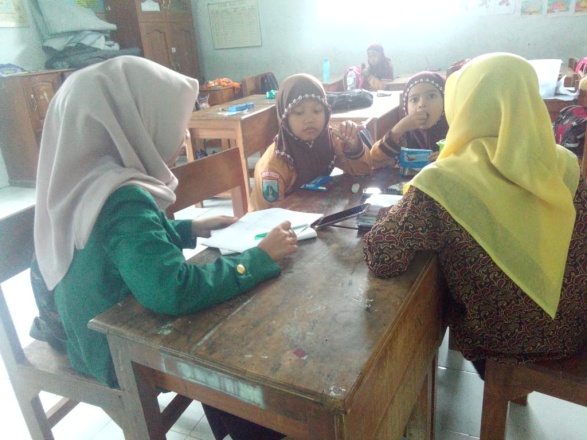 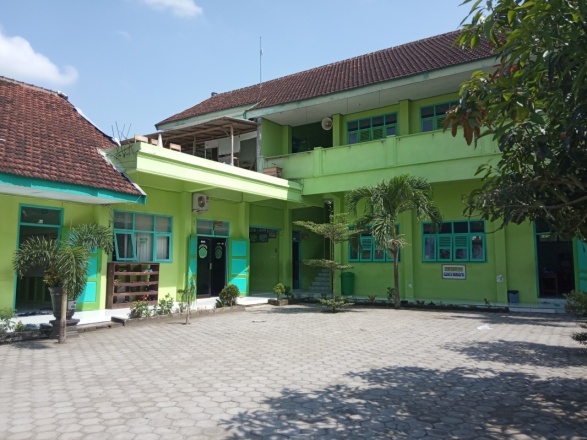 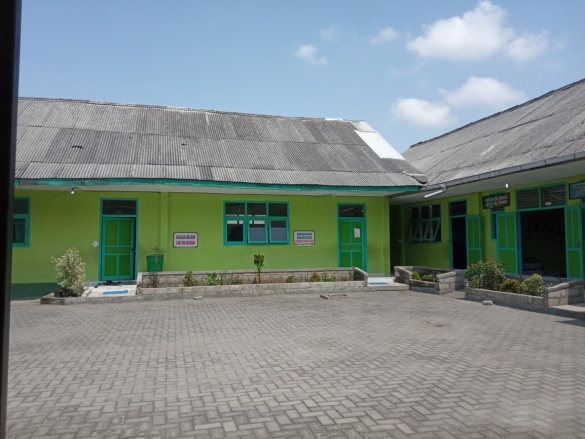 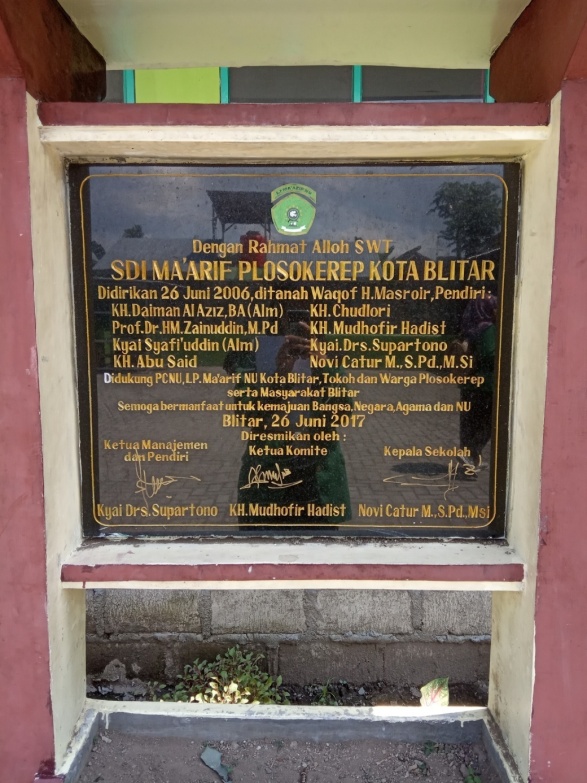 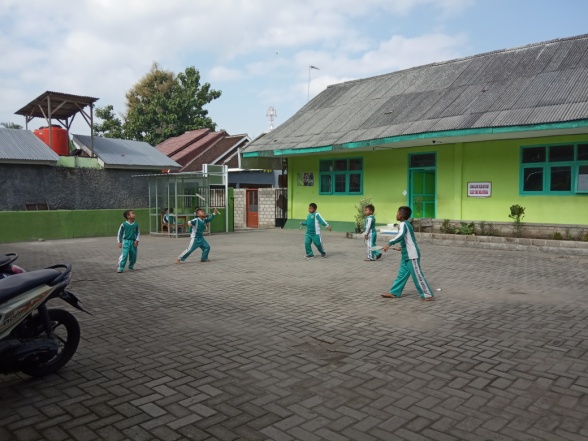 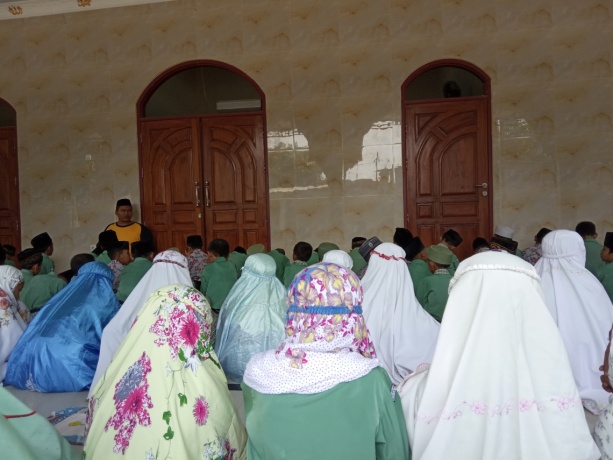 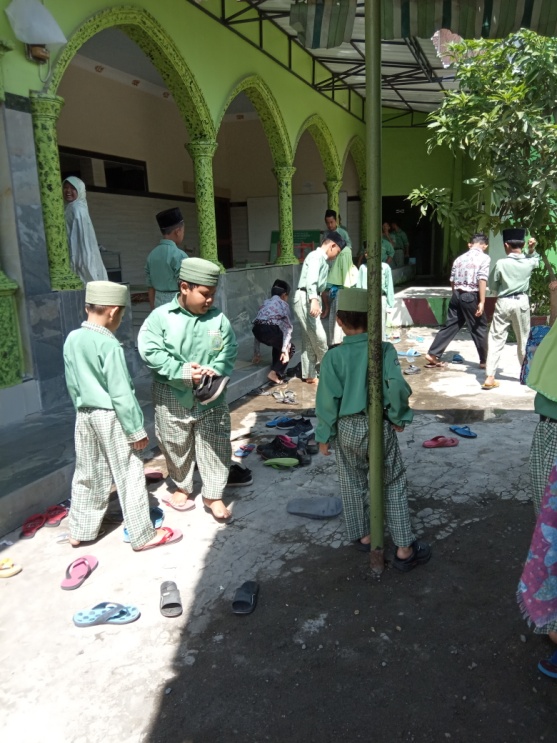 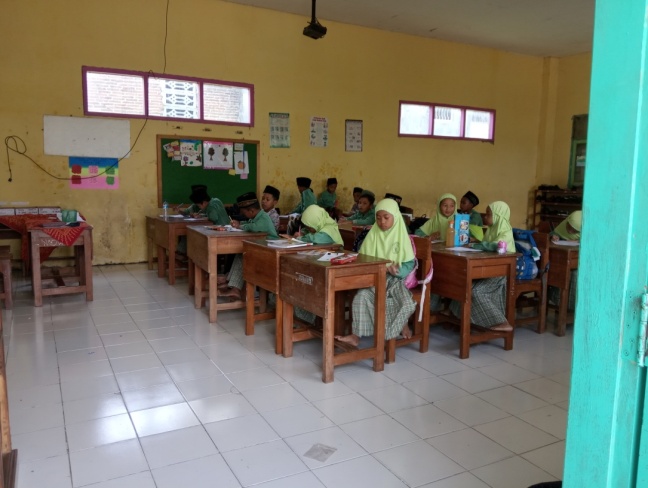 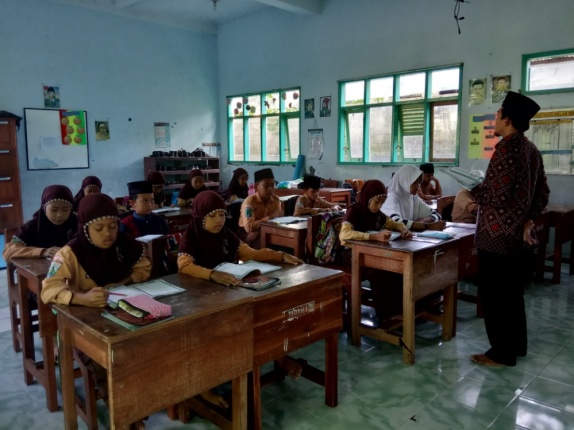 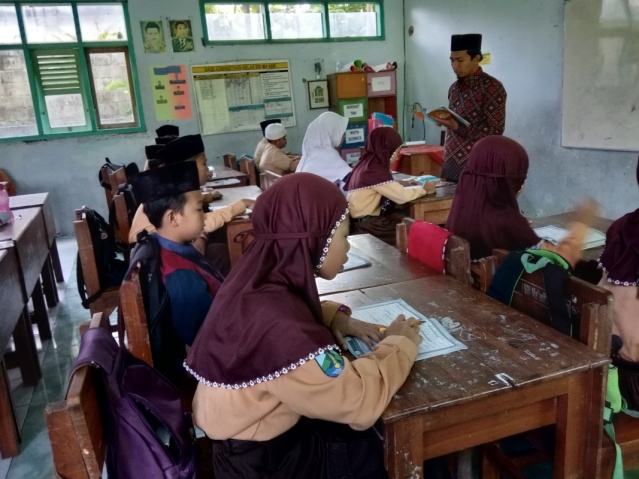 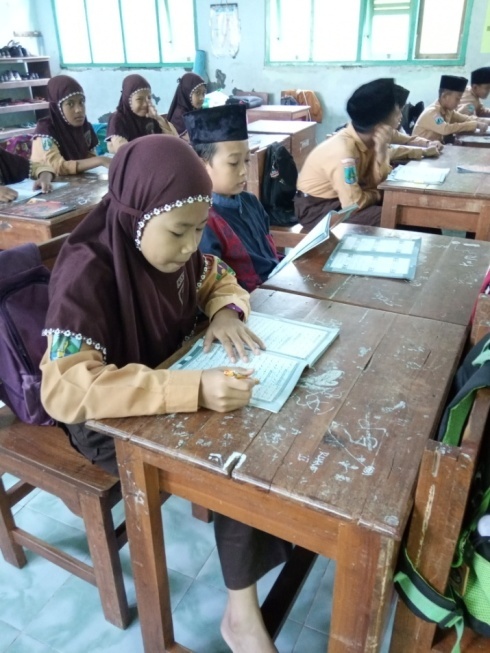 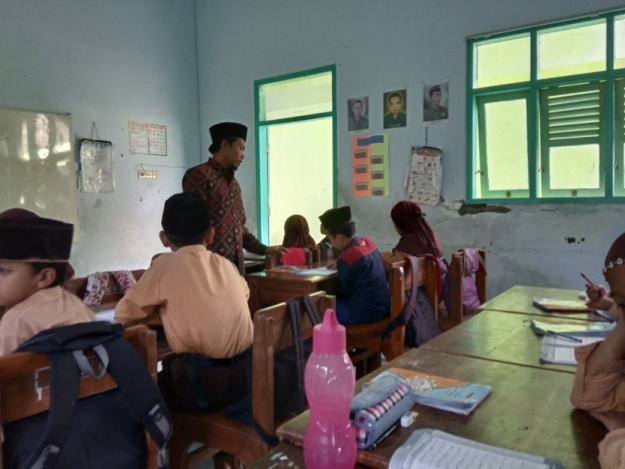 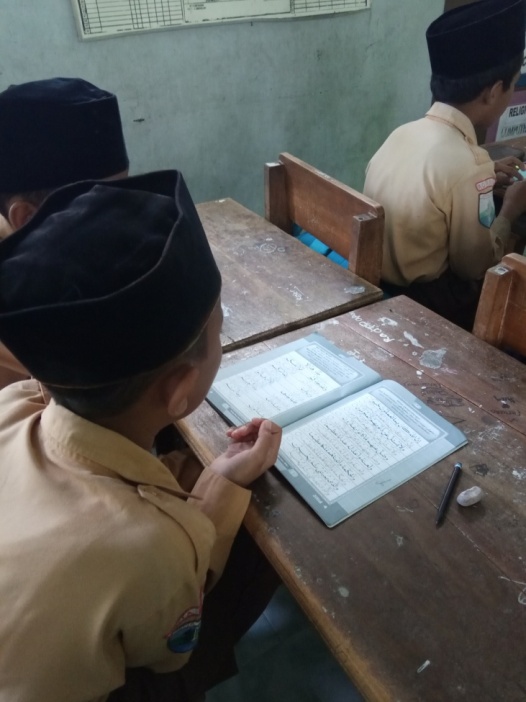 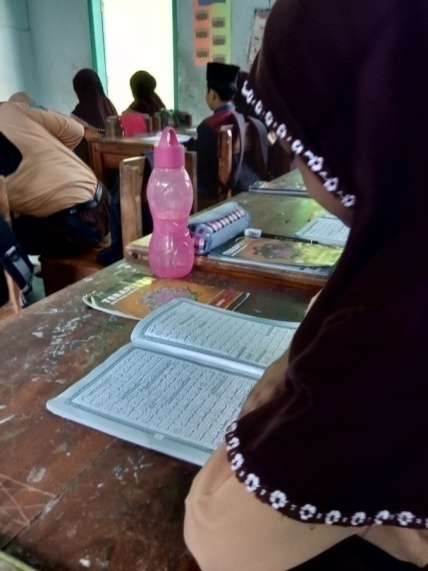 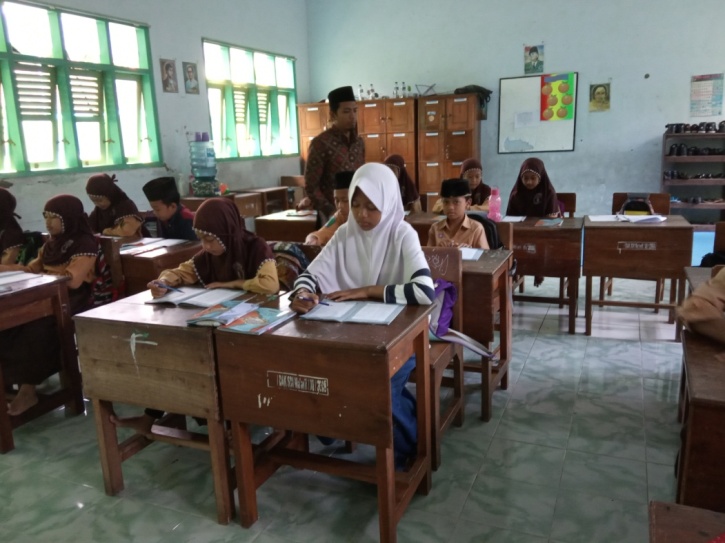 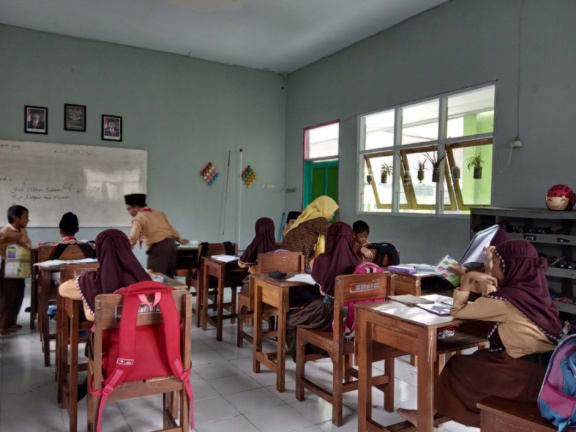 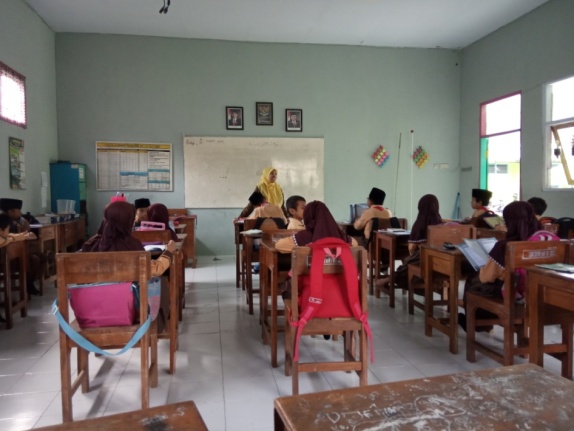 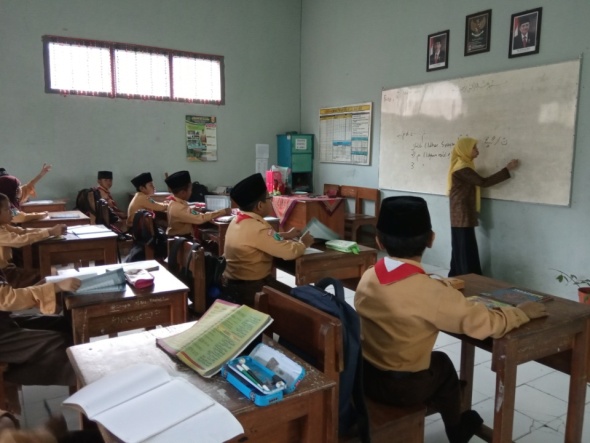 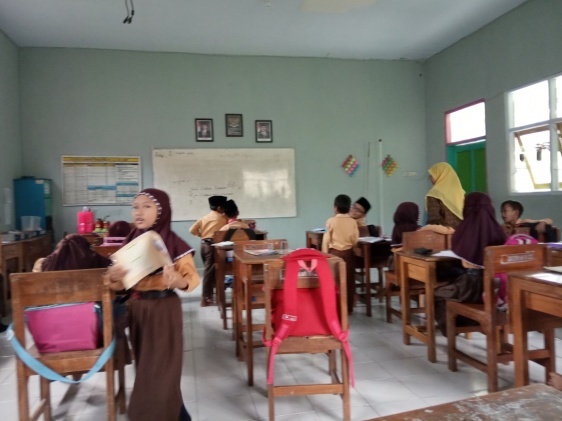 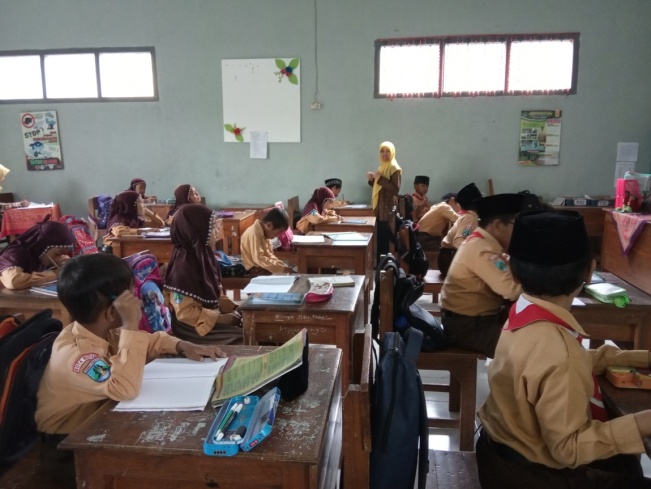 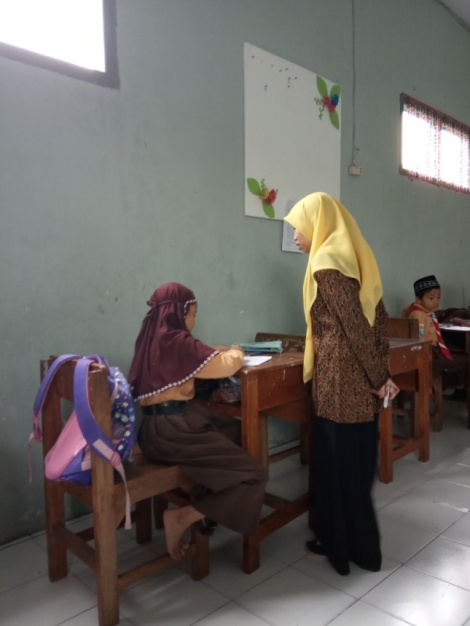 Lampiran 7Surat ijin melaksanakan penelitian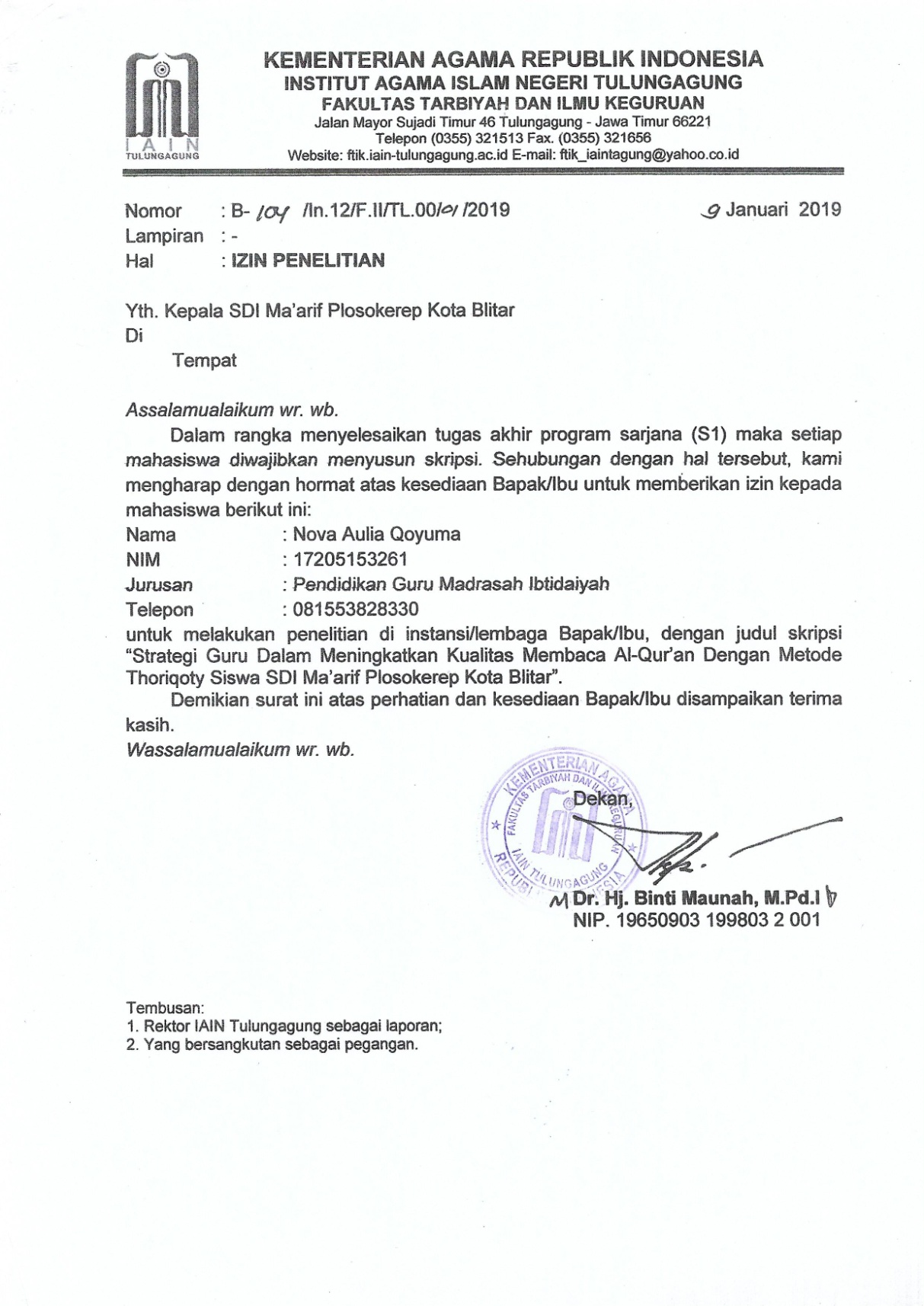 Lampiran 8 Surat balasan diterima melaksanakan penelitian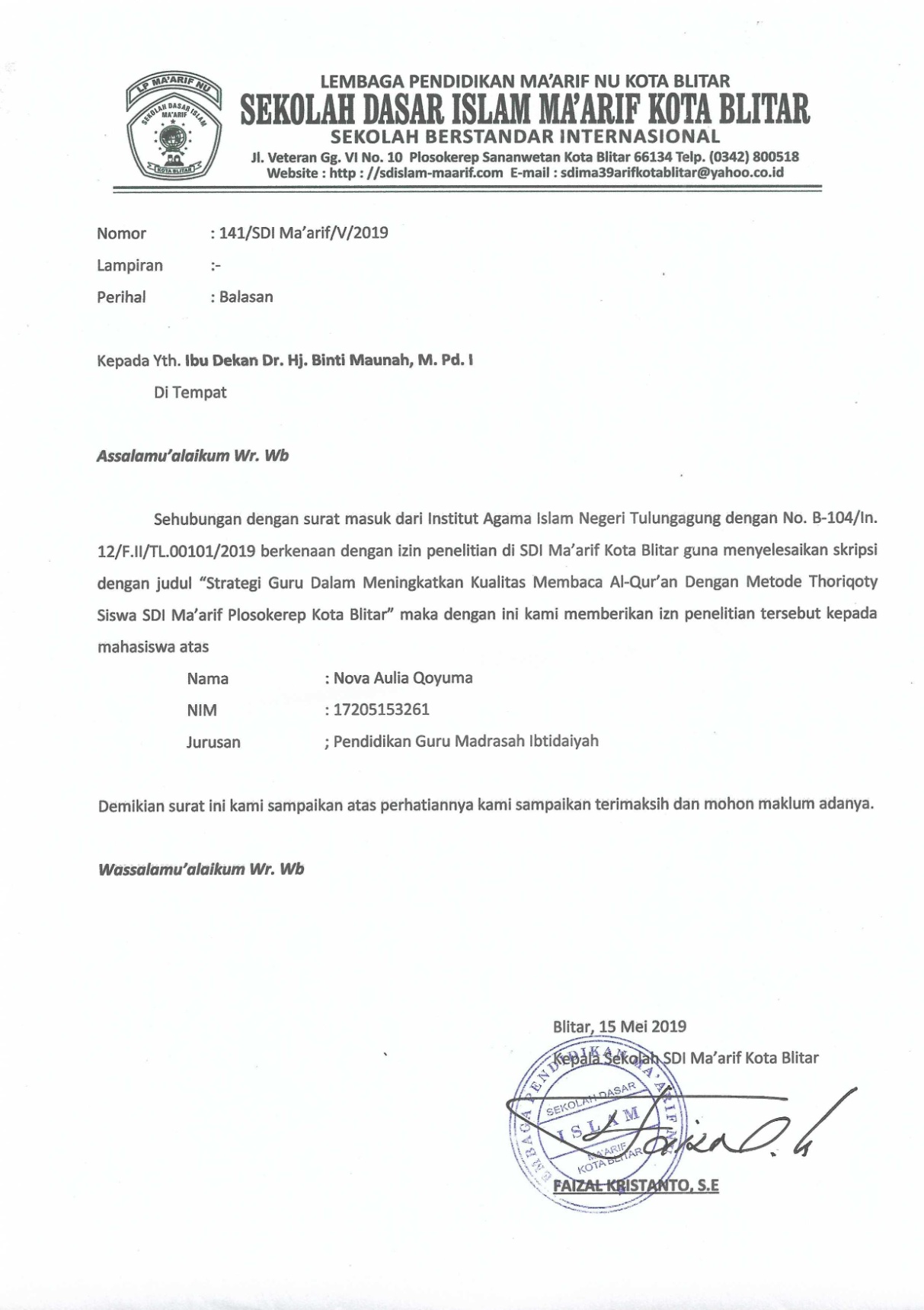 Lampiran 9Surat pernyataan bahwa telah selesai melaksanakan penelitian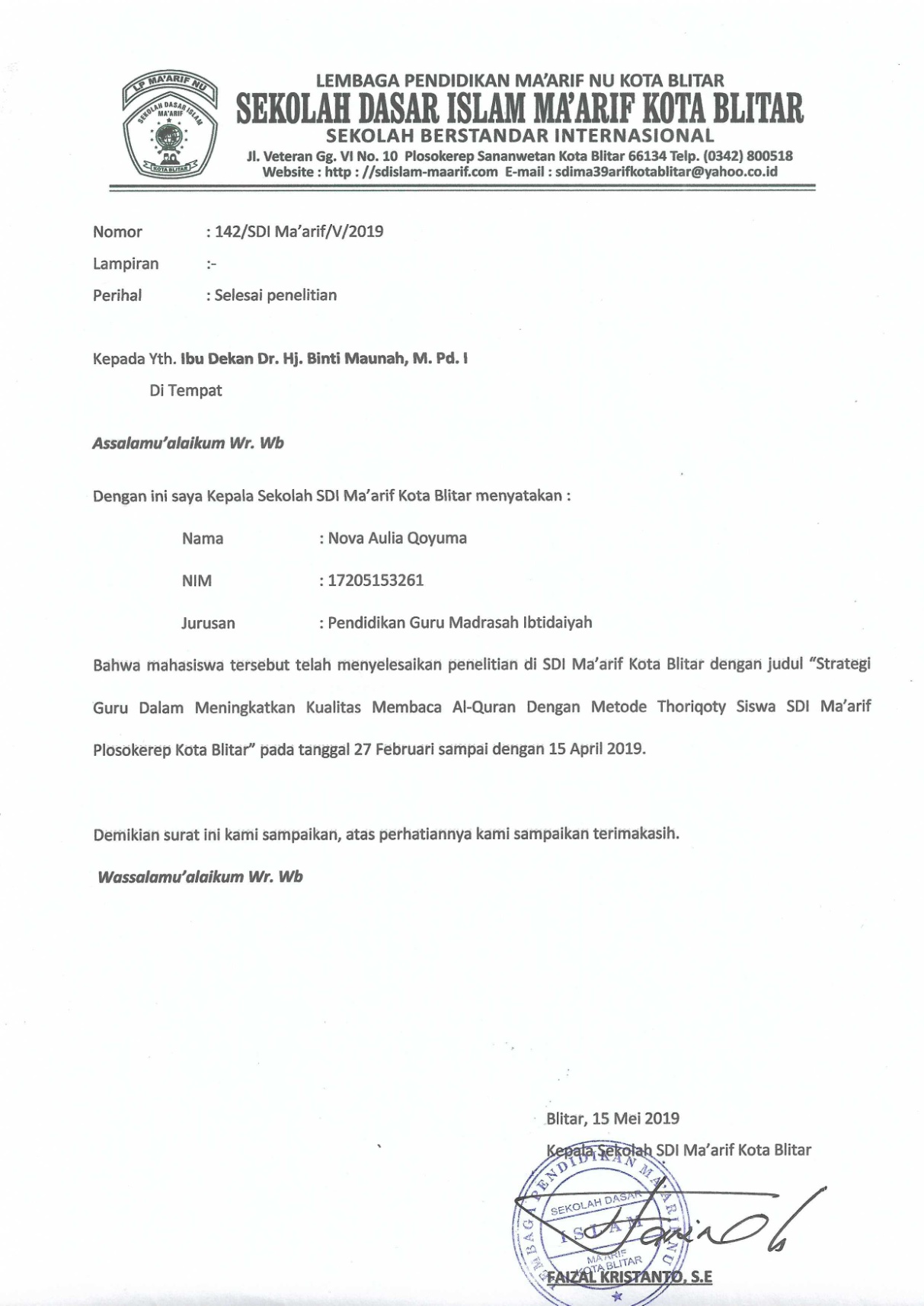 Lampiran 10KEMENTERIAN AGAMA REPUBLIK INDONESIA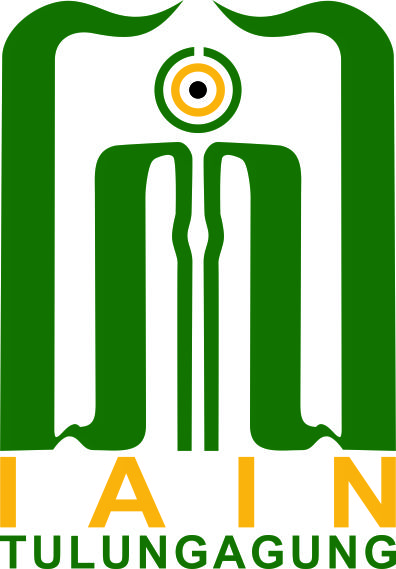 INSTITUT AGAMA ISLAM NEGERI TULUNGAGUNGFAKULTAS TARBIYAH DAN ILMU KEGURUANJalan Mayor SujadiTimur 46 Tulungagung - JawaTimur 66221Telepon (0355) 321513Fax. (0355) 321656Website: ftik.iain-tulungagung.ac.id E-mail: ftik_iaintagung@yahoo.co.idFORM KONSULTASIPEMBIMBINGAN PENULISAN SKRIPSIKEMENTERIAN AGAMA REPUBLIK INDONESIAINSTITUT AGAMA ISLAM NEGERI TULUNGAGUNGFAKULTAS TARBIYAH DAN ILMU KEGURUANJalan Mayor SujadiTimur 46 Tulungagung - JawaTimur 66221Telepon (0355) 321513Fax. (0355) 321656Website: ftik.iain-tulungagung.ac.id E-mail: ftik_iaintagung@yahoo.co.idLampiran 11BIODATA PENULISNama			: Nova Aulia Qoyuma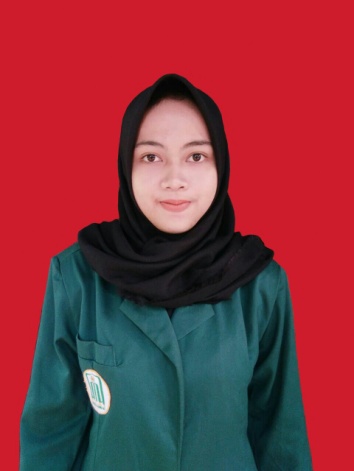 NIM			: 17205153261Fakultas/Jurusan	: Fakultas Tarbiyah dan Ilmu Keguruan  /  PGMIJenis Kelamin		: PerempuanTTL			: Blitar, 24 November 1996Alamat			: Jl. Barito No.15 Rt. 03 Rw.08 Dawuhan,			  Kelurahan Kauman, Kecamatan Kepanjenkidul,			  Kota Blitar, Jawa Timur.Ayah			: Moch. MalikIbu			: Sri Puji AstutikRiwayat Pendidikan Formal :TK  Al-Hidayah Dawuhan BlitarSDN Kauman 3 BlitarSMPN 7 BlitarSMAN 4 BlitarIAIN Tulungagung 2015No.Nama / NIPL/PAgamaJabatanTempat TinggalNo.Nama / NIPL/PAgamaJabatanTempat Tinggal1Faizal KristantoLIslamKepala SekolahJl Jati No 82Trisna Andri PuspitariniPIslamGuru Kelas 1AJalan Bogowonto No.813Bayu PramestiPIslamGuru Kelas 2BJl Jati No 84Latif Wahyu PrastitiPIslamGuru Kelas 2AJl Toyorejo5Eka SusanaPIslamGuru Kelas 3BJl Ir Soekarno6Dewi KhaulaPIslamGuru Kelas 5AJl Veteran7Mardiyah Sartika DewiPIslamGuru Kelas 1AJl Veteran No 1008Siti MaesarohPIslamGuru Kelas 4AJl Kampar No 019Iin IndartikPIslamGuru Kelas 3AJl Kelapa gading10Ika Ismita YanuriPIslamGuru Kelas 5BJl Suryat No 11411Darus Arief PratamaLIslamPJOKJl. Natuna 12SutrisnoLIslamPAIBakulan13Distri RohmawatiPIslamPAI, Bhs. ArabPapungan14Eti WahyuniPIslamGuru Kelas 4BSendang15Binti NurlailiPIslamWali KelasJl Soka No 0416Imam MahbubLIslamGuru Al QuranBendowulung17IndrianiPIslamBhs.InggrisJl Sawunggaling No 3020Khoirul AnamLIslamKomputerJl Soka21Muhammad Nur ArifinLIslamBhs. ArabBence22Rahmawati Ayu InsaniPIslamBhs.InggrisJl Bengawan Solo23RuhamLIslamBhs.ArabJl Biak24Solmihana Hevy SuryantiPIslamBhs.InggrisJl Gatutkoco25Sunan TriokoLIslamKomputerJl Nias No 5126NurkumalasariPIslamBhs.JawaRembang27Nurul Laili PIslamTUJl Timor No 1128Dewi OctariniPIslamPerpustakaanJl Bogowonto No 8129MuntamahPIslamJuru MasakJl Sermata30Umi WasitahPIslamJuru MasakJl. Kenari No 21531Anis MaslukahPIslamJuru MasakJl Suren32Muhamad Muis AbdullahLIslamAl QuranJl. Sawunggaling 33Muhammad Syaifu ZuhriLIslamKomputerJl Tanjung No 16934Dwi MartiyasPIslamTUTumpang Talun35Yuli FaridaPIslamPAIJln.Veteran no. 17936Liya Mu'asaripIslamTUDs. Bendo TuguranteNo.Kelas2017/20182017/20182017/20182018/20192018/20192018/2019No.KelasLPJmlLPJml1.I A11920119202.I B12921137203.II A12921119204.II B111223129215.III A71219129216.III B1210221112237.IV A14721712198.IV B117181210229.V A912211472110.V B713201171811.VI A109199122112.VI B8101861318JumlahJumlah124121243129116245Nama Nama : Nova Aulia Qoyuma : Nova Aulia Qoyuma : Nova Aulia Qoyuma : Nova Aulia Qoyuma NIM NIM : 17205135261: 17205135261: 17205135261: 17205135261Jurusan Jurusan : Pendidikan Guru Madrasah Ibtidaiyah (PGMI): Pendidikan Guru Madrasah Ibtidaiyah (PGMI): Pendidikan Guru Madrasah Ibtidaiyah (PGMI): Pendidikan Guru Madrasah Ibtidaiyah (PGMI)Judul SkripsiJudul Skripsi: Strategi Guru dalam Meningkatkan Kualitas Membaca Al-Qur’an dengan Metode Thoriqoty Siswa SDI Ma’arif Plosokerep Kota Blitar: Strategi Guru dalam Meningkatkan Kualitas Membaca Al-Qur’an dengan Metode Thoriqoty Siswa SDI Ma’arif Plosokerep Kota Blitar: Strategi Guru dalam Meningkatkan Kualitas Membaca Al-Qur’an dengan Metode Thoriqoty Siswa SDI Ma’arif Plosokerep Kota Blitar: Strategi Guru dalam Meningkatkan Kualitas Membaca Al-Qur’an dengan Metode Thoriqoty Siswa SDI Ma’arif Plosokerep Kota BlitarPembimbing Pembimbing : Saiful Bahri, S.Ag, M.Pd.I.: Saiful Bahri, S.Ag, M.Pd.I.: Saiful Bahri, S.Ag, M.Pd.I.: Saiful Bahri, S.Ag, M.Pd.I.NoHari, TanggalHari, TanggalTopik/ BabSaran BimbinganTanda Tangan1.Jum’at, 09 November 2018Jum’at, 09 November 2018SemproRevisi konteks penelitian.2.Senin, 12 November 2018Senin, 12 November 2018BAB IRevisi konteks dan format penulisan3.Selasa, 11 Desember 2018Selasa, 11 Desember 2018BAB IIRevisi kajian teori dan footnote4.Selasa, 11 Desember 2018Selasa, 11 Desember 2018BAB IACC BAB I5.Senin, 14 Januari 2019Senin, 14 Januari 2019BAB IIRevisi format penulisan. 6.Senin, 14 Januari 2019Senin, 14 Januari 2019BAB IIIRevisi pemilihan kata.7.Rabu, 6 Februari 2019Rabu, 6 Februari 2019BAB IIACC BAB II8.Rabu, 6 Februari 2019Rabu, 6 Februari 2019BAB IIIACC BAB III9.Rabu, 6 Februari 2019Rabu, 6 Februari 2019Pedoman Penelitian Revisi pertanyaan.NoHari, TanggalTopik/ BabSaran BimbinganTanda Tangan10.Senin, 25 Februari 2019 Pedoman PenelitianACC Pedoman Penelitian.11.BAB IVRevisi 12.BAB VRevisi13.BAB VI Revisi14.BAB IVACC BAB IV15.BAB VACC BAB V16.BAB VIACC BAB VI